LEMBAR PENGESAHANPERSEPSI MAHASISWA PECINTA ALAM UNPAS MENGENAI PEMBERITAAN KASUS MAPALA UNISI UII(Studi Deskriptif Kualitatif Persepsi Mahasiswa Pecinta Alam UNPAS Mengenai Pemberitaan Kasus MAPALA UNISI UII)Oleh :Hizkia Marchellino Arifin132050124SKRIPSIUntuk Memperoleh Gelar Sarjana Pada Program Studi Ilmu Komunikasi Fakultas Ilmu Sosial Dan Politik Universitas PasundanBandung, Mei 2017Menyetujui,Pembimbing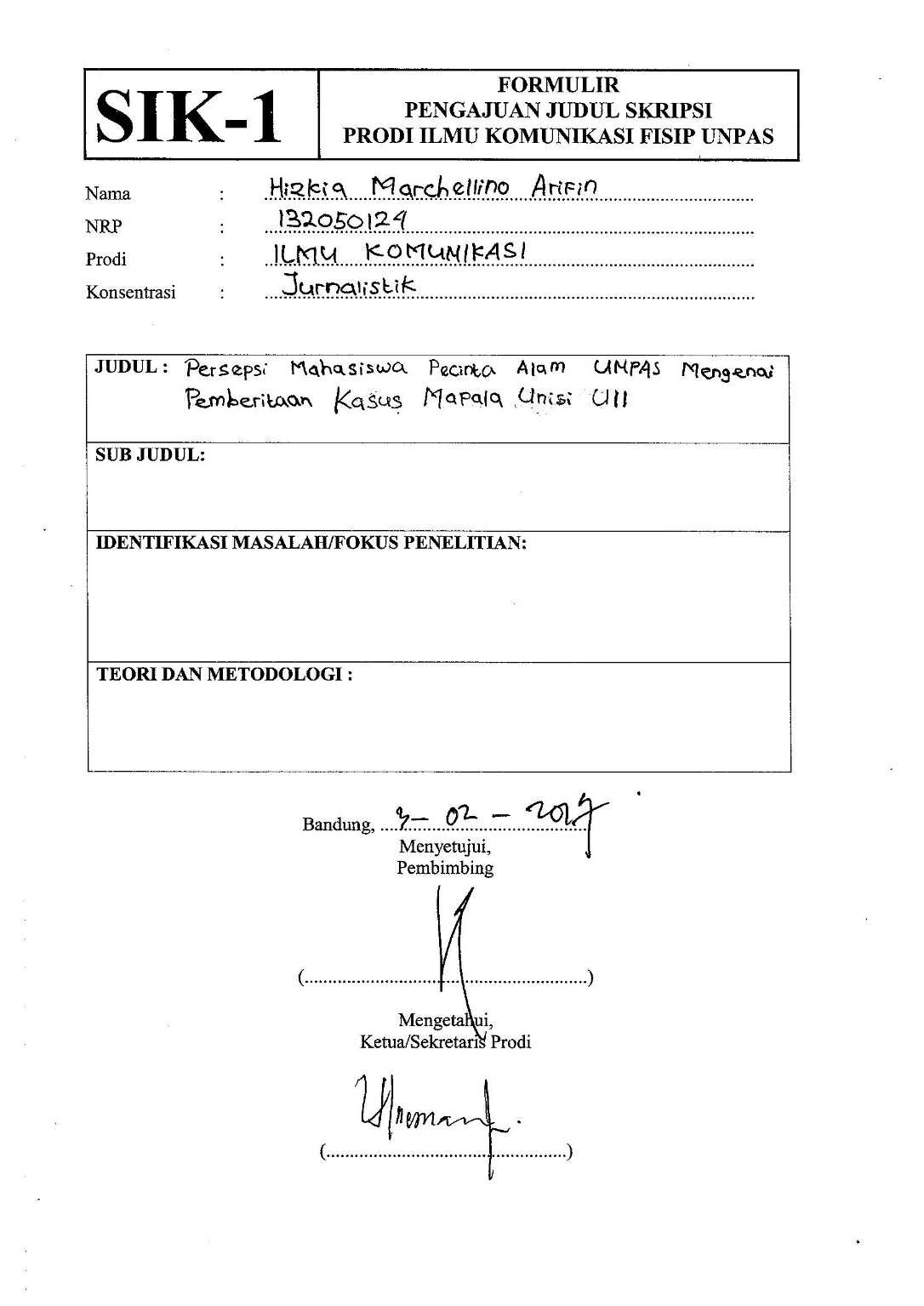 (H. Rasman Sonjaya S.Sos., M.Si)Mengetahui,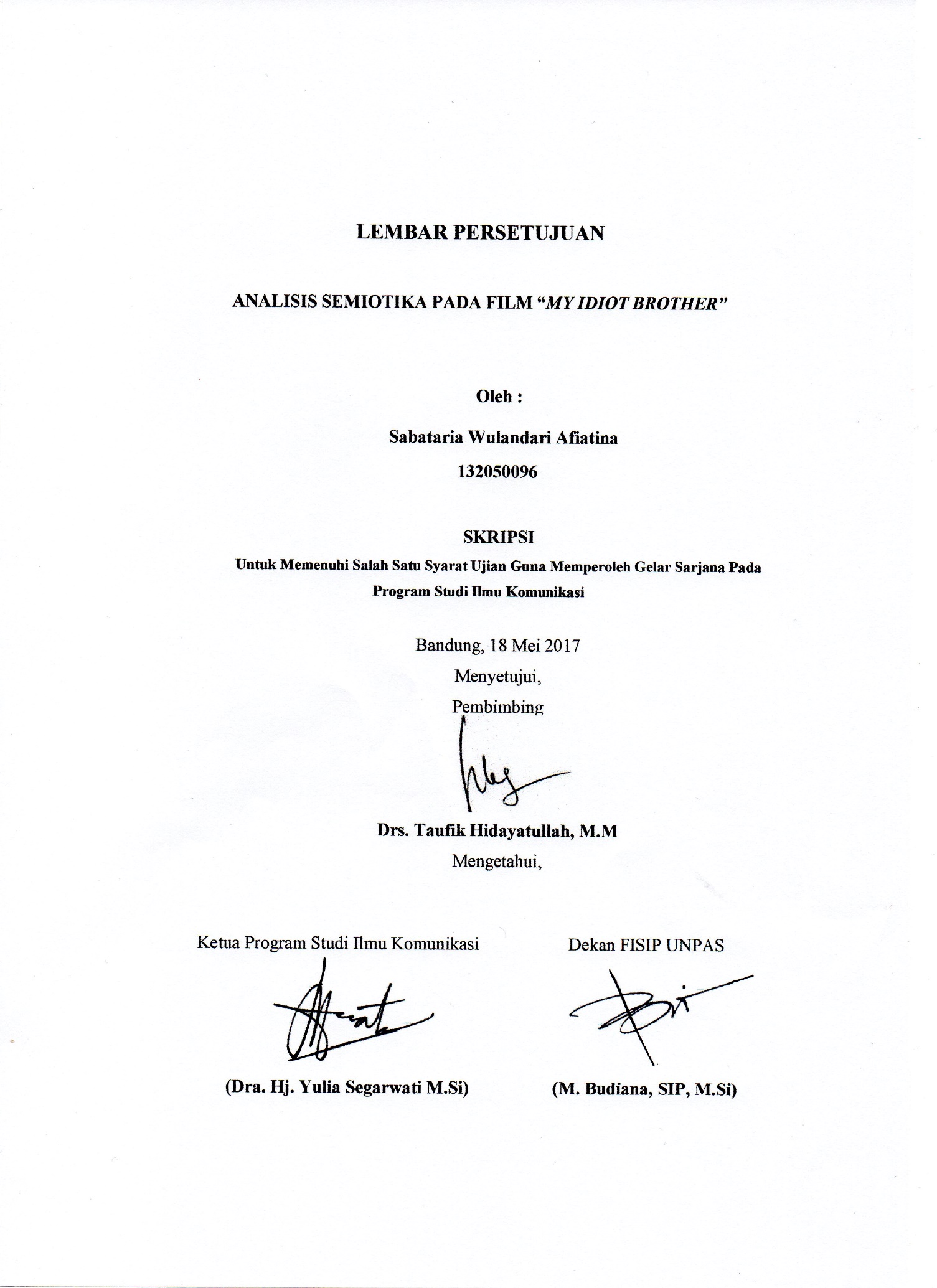 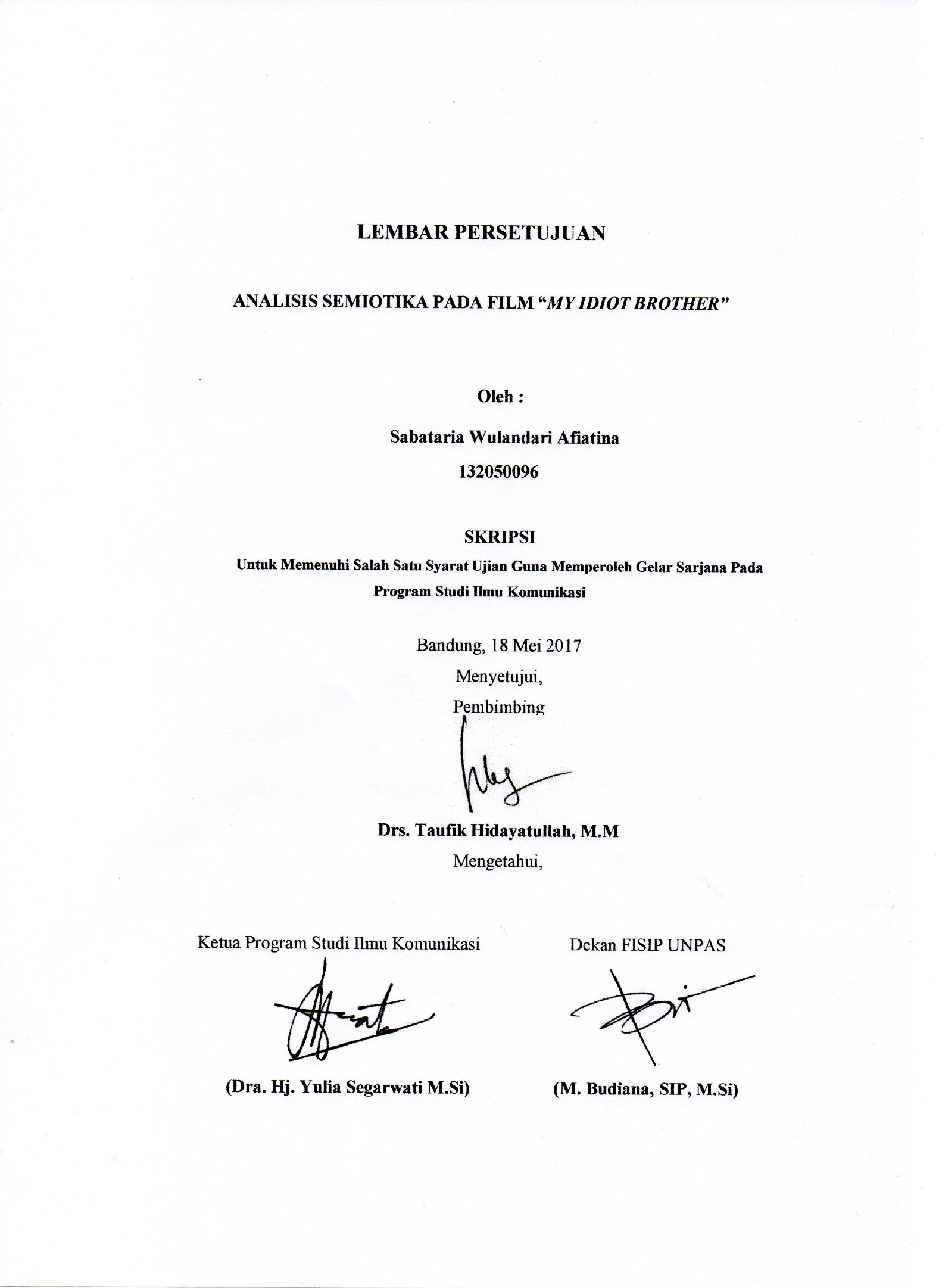 